Mercantile Merit Scholarship 2021-22*Value of scholarships are subject to change.STATEMENT OF ACCURACYI hereby affirm that all the above stated information provided by me is true and correct to the best of my knowledge. Signature of Applicant:  ____________________________________________            Date:  _______________________ Signature of Counselor: ____________________________________________            Date:  _______________________Please return the completed scholarship application to Mrs. Briscoe - QHS Main Office by Friday, April 1, 2022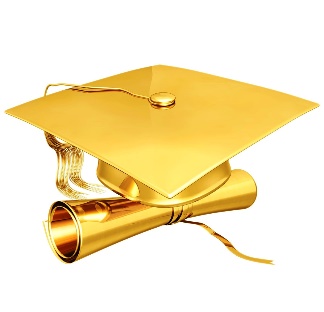 Revised 2/16/2022Two $500* scholarships will be awarded.  The scholarship award will be sent directly to the institution. The purpose of the scholarship is to acknowledge students attending JWCC based on factors of self-improvement, leadership, extracurricular activities, service, employment, and academic performance.  Two $500* scholarships will be awarded.  The scholarship award will be sent directly to the institution. The purpose of the scholarship is to acknowledge students attending JWCC based on factors of self-improvement, leadership, extracurricular activities, service, employment, and academic performance.  Eligibility Criteria:Must be attending John Wood Community College2022 Quincy Senior High graduate3.200 GPATyped essay requiredScholarship Amount:$500*Eligibility Criteria:Must be attending John Wood Community College2022 Quincy Senior High graduate3.200 GPATyped essay requiredEssay Prompt:#11Mercantile Merit Scholarship Essay PromptWhat self-improvement have you made over the last four years? Additionally, discuss special reasons for you to be considered for this scholarship.What self-improvement have you made over the last four years? Additionally, discuss special reasons for you to be considered for this scholarship.Please print your answers in black or blue ink.  Please print your answers in black or blue ink.  Please print your answers in black or blue ink.  Please print your answers in black or blue ink.  Please print your answers in black or blue ink.  Please print your answers in black or blue ink.  1.First Name:First Name:First Name:Last Name:Last Name:1.Mailing Address:                          Street:  _________________________________________________________                          City: ________________________ State: ________   ZIP: ______________Mailing Address:                          Street:  _________________________________________________________                          City: ________________________ State: ________   ZIP: ______________Mailing Address:                          Street:  _________________________________________________________                          City: ________________________ State: ________   ZIP: ______________Mailing Address:                          Street:  _________________________________________________________                          City: ________________________ State: ________   ZIP: ______________Mailing Address:                          Street:  _________________________________________________________                          City: ________________________ State: ________   ZIP: ______________1.Name of Parent(s) or Legal Guardian(s):Names & Ages of Siblings:Number of Family Members Attending a Post-Secondary Institution in 2022-2023:Name of Parent(s) or Legal Guardian(s):Names & Ages of Siblings:Number of Family Members Attending a Post-Secondary Institution in 2022-2023:Name of Parent(s) or Legal Guardian(s):Names & Ages of Siblings:Number of Family Members Attending a Post-Secondary Institution in 2022-2023:Name of Parent(s) or Legal Guardian(s):Names & Ages of Siblings:Number of Family Members Attending a Post-Secondary Institution in 2022-2023:Name of Parent(s) or Legal Guardian(s):Names & Ages of Siblings:Number of Family Members Attending a Post-Secondary Institution in 2022-2023:2.Name & Location of the Post-Secondary Institution You are Attending in the Fall of 2022:Name & Location of the Post-Secondary Institution You are Attending in the Fall of 2022:Name & Location of the Post-Secondary Institution You are Attending in the Fall of 2022:Name & Location of the Post-Secondary Institution You are Attending in the Fall of 2022:Name & Location of the Post-Secondary Institution You are Attending in the Fall of 2022:2.Intended College Major: Overall Career Goal:Intended College Major: Overall Career Goal:Intended College Major: Overall Career Goal:Intended College Major: Overall Career Goal:Intended College Major: Overall Career Goal:2.Total Approximate Cost of Attendance to chosen Institution for one School Year: Total Approximate Cost of Attendance to chosen Institution for one School Year: Total Approximate Cost of Attendance to chosen Institution for one School Year: Total Approximate Cost of Attendance to chosen Institution for one School Year: Total Approximate Cost of Attendance to chosen Institution for one School Year: 3.Grade Point Average (GPA): __________  / 4.0 ScaleGrade Point Average (GPA): __________  / 4.0 ScaleGrade Point Average (GPA): __________  / 4.0 ScaleGrade Point Average (GPA): __________  / 4.0 ScaleGrade Point Average (GPA): __________  / 4.0 Scale3.Class Rank: __________ / ___________Class Rank: __________ / ___________Class Rank: __________ / ___________Class Rank: __________ / ___________Class Rank: __________ / ___________3.SAT Score: _______________    ORACT Score: _______________SAT Score: _______________    ORACT Score: _______________SAT Score: _______________    ORACT Score: _______________SAT Score: _______________    ORACT Score: _______________SAT Score: _______________    ORACT Score: _______________4.List other financial assistance you will receive for the 2022-2023 school year:                             List other financial assistance you will receive for the 2022-2023 school year:                             List other financial assistance you will receive for the 2022-2023 school year:                             List other financial assistance you will receive for the 2022-2023 school year:                             List other financial assistance you will receive for the 2022-2023 school year:                             A.Grants:                                      Amount:  $Grants:                                      Amount:  $Grants:                                      Amount:  $Grants:                                      Amount:  $B.Scholarships:                            Amount:  $                                   Scholarships:                            Amount:  $                                   Scholarships:                            Amount:  $                                   Scholarships:                            Amount:  $                                   D.Other Financial Resources:       Amount:  $                                    Other Financial Resources:       Amount:  $                                    Other Financial Resources:       Amount:  $                                    Other Financial Resources:       Amount:  $                                    In lieu of answering items 5-7, you may attach a resume with your application.In lieu of answering items 5-7, you may attach a resume with your application.In lieu of answering items 5-7, you may attach a resume with your application.In lieu of answering items 5-7, you may attach a resume with your application.In lieu of answering items 5-7, you may attach a resume with your application.In lieu of answering items 5-7, you may attach a resume with your application.5.School Activities (Athletics, Clubs, Organizations, etc.):School Activities (Athletics, Clubs, Organizations, etc.):School Activities (Athletics, Clubs, Organizations, etc.):School Activities (Athletics, Clubs, Organizations, etc.):School Activities (Athletics, Clubs, Organizations, etc.):5.ActivityActivityYears ActiveYears ActiveRole/Leadership Positions6.Out of School Activities (Church, Scouts, Volunteering, etc.):Out of School Activities (Church, Scouts, Volunteering, etc.):Out of School Activities (Church, Scouts, Volunteering, etc.):Out of School Activities (Church, Scouts, Volunteering, etc.):Out of School Activities (Church, Scouts, Volunteering, etc.):6.ActivityActivityYears ActiveYears ActiveRole/Leadership Positions7.Work Experience:Work Experience:Name of EmployerName of EmployerDates EmployedDates EmployedJob Duties: